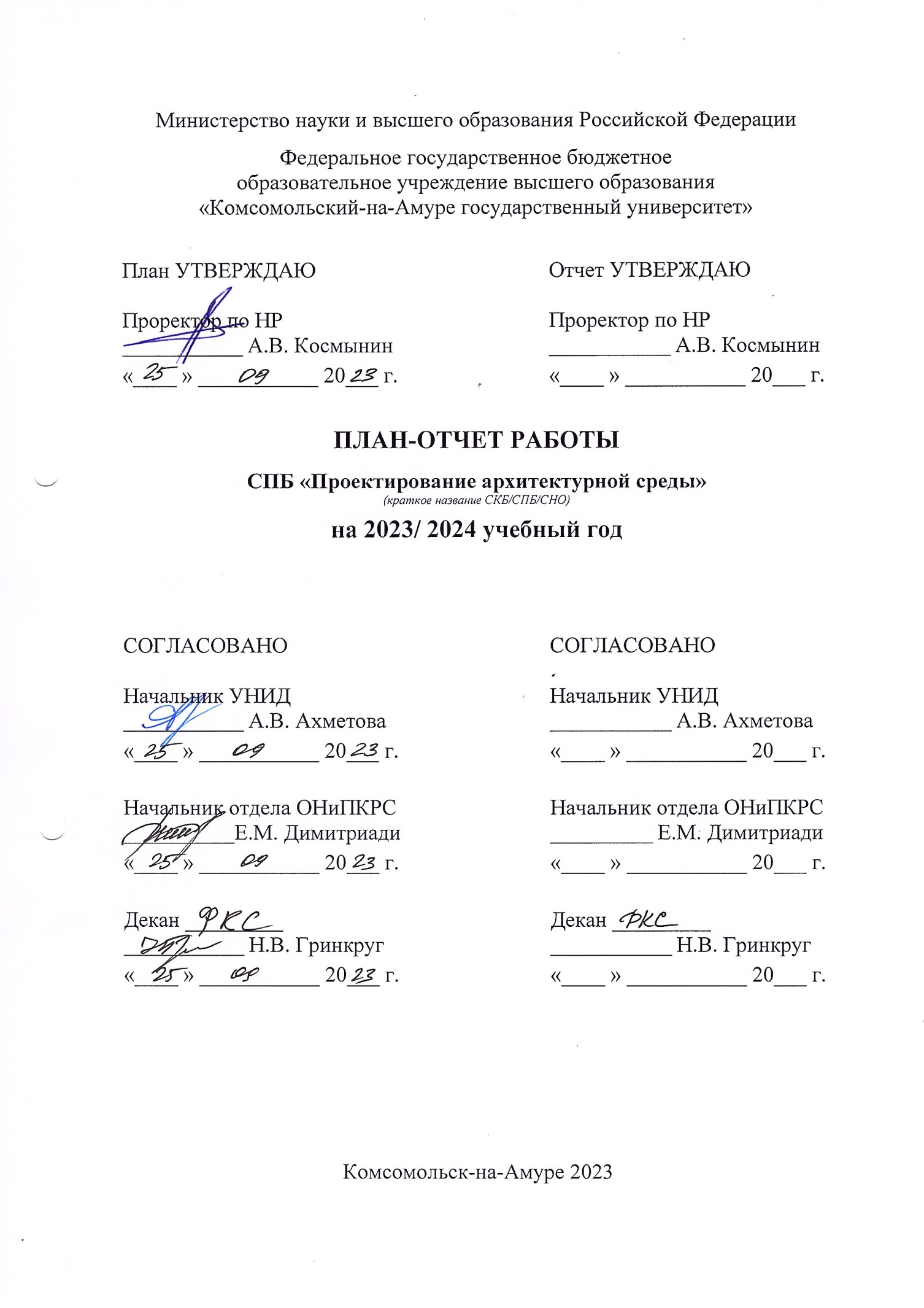 Списочный состав СПБ «Проектирование архитектурной среды»Руководитель: Димитриади Е.М., ст. преподаватель кафедры «Дизайн архитектурной среды»Участники:Показатели эффективности СПБ «Проектирование архитектурной среды»Отчет о выполнении плана-работы на 2023 / 2024 учебный годИтоги выполнения плана (руководитель СКБ/СПБ/СНО):_______________________________________________________________________________________________________________________________________________________________________________________________________________________________________________________________________________________________________________________________________________________________________________________Объяснение причин невыполнения отдельных видов работ (руководитель СКБ/СПБ/СНО):_________________________________________________________________________________________________________________________________________________________________________________________________________________________________________________________________________________________________________________________________________________________________________________________________________________________________________________________________________________________________________________________________________________________________________________________________________________________________________________________________________________________________________________________________________________________________________________________________________________________________________________________Руководитель СКБ/СПБ/СНО__________________«____ » _________ 20___ г.	(подпись)Заключение о выполнении плана (Декан ФКС):___________________________________________________________________________________________________________________________________________________________________________________________________________________________________________________________________________________________________________________________________________________________________________________________________________________________________________________________________________________________________________________________________________________________________________________________________________________________________________________________________________________________________Декан ________	________________       «___» _________ 20___ г.	(подпись)№ФИОДолжностьГруппа1Шевченко Яна ЕвгеньевнаПредседатель СПБ0ДСб-12Болотская Ирина СергеевнаЗам. председателя СПБ2ДСб-13Устинова Елизавета Юрьевнапроектировщик0ДСб-14Кабиской Ян Дмитриевичпроектировщик0ДСб-15Спасибо Екатерина Михайловнапроектировщик0ДСб-16Стужук Дарья Олеговнапроектировщик0ДСб-17Хихлуха Вероника Сергеевнапроектировщик0ДСб-18Наводкина Анастасия Александровнапроектировщик0ДСб-19Пьянова Ксения Сергеевнапроектировщик0ДСб-110Дубров Герман Вячеславовичпроектировщик0ДСб-111Гончаренко Валерия Владимировнапроектировщик0ДСб-112Кульнина Анастасия Викторовнапроектировщик0ДСб-113Пладунова Анна Альбертовнапроектировщик0ДСб-114Чан Никита Андреевичпроектировщик0ДСб-115Рябцева Полина Сергеевнапроектировщик9ДСб-116Лузянин Никита Александровичпроектировщик9ДСб-117Бахарева Анастасия Дмитриевнапроектировщик9ДСб-118Батурина Наталья Максимовнапроектировщик9ДСб-119Войлошникова Анна Сергеевнапроектировщик9ДСб-120Журавлева Лилиана Максимовнапроектировщик9ДСб-121Ивановская Мария Антоновнапроектировщик9ДСб-122Пищенкова Надежда Юрьевнапроектировщик9ДСб-123Подласова Софья Сергеевнапроектировщик9ДСб-124Рыжкова Елизавета Анатольевнапроектировщик9ДСб-125Самар Кристина Алексеевнапроектировщик9ДСб-126Семакина Анна Дмитриевнапроектировщик9ДСб-127Сенотрусова Светлана Олеговнапроектировщик9ДСб-128Соболюк Ирина Викторовнапроектировщик9ДСб-129Иванова Мария Ильиничнапроектировщик1ДСб-130Балашова Виктория Викторовнапроектировщик1ДСб-131Беспалов Антон Артемовичпроектировщик1ДСб-132Бизина Софья Вячеславовнапроектировщик1ДСб-133Гордюшкина Валерия Александровнапроектировщик1ДСб-134Гузеев Александр Сергеевичпроектировщик1ДСб-135Желтухина Татьяна Александровнапроектировщик1ДСб-136Иваровская Яна Константиновнапроектировщик1ДСб-137Комисарова София Николаевнапроектировщик1ДСб-138Кувшинова Полина Михайловнапроектировщик1ДСб-139Кущенко Елизавета Сергеевнапроектировщик1ДСб-140Мирзоян Ариана Камоевнапроектировщик1ДСб-141Миронова София Михайловнапроектировщик1ДСб-142Петрова Анастасия Дмитриевнапроектировщик1ДСб-143Позняк Арина Витальевнапроектировщик1ДСб-144Тулинова Анастасия Георгиевнапроектировщик1ДСб-145Устимов Иван Сергеевичпроектировщик1ДСб-146Холмогорова Элеонора Владимировнапроектировщик1ДСб-147Шерализода Лоикпроектировщик1ДСб-148Чебанова Анастасия Олеговнапроектировщик1ДСб-149Алексенцева Наталья Павловнапроектировщик2ДСб-150Онищенко Виктория Дмитриевнапроектировщик2ДСб-151Гладилова Ольга Дмитриевнапроектировщик2ДСб-152Дмитриева Лариса Эдуардовнапроектировщик2ДСб-153Дугаёв Алексей Васильевичпроектировщик2ДСб-154Костицына Александра Андреевнапроектировщик2ДСб-155Крылова Дарья Сергеевнапроектировщик2ДСб-156Мельник Вера Павловнапроектировщик2ДСб-157Ортуков Некрузджон Улджабоевичпроектировщик2ДСб-158Сесарева Анастасия Владимировнапроектировщик2ДСб-159Федина Софья Алексеевнапроектировщик2ДСб-160Джураев Абдусабур Алишеровичпроектировщик2ДСб-161Башкина Алиса Игоревнапроектировщик2ДСб-162Сухих Данил Евгеньевичпроектировщик3ДСб-163Аветисян Лилит Тиграновнапроектировщик3ДСб-164Ахматова Диана Владимировнапроектировщик3ДСб-165Баева Анна Игоревнапроектировщик3ДСб-166Горбачевская Елизавета Романовнапроектировщик3ДСб-167Горшков Андрей Александровичпроектировщик3ДСб-168Дмитриева Мария Сергеевнапроектировщик3ДСб-169Иванюта Дарья Александровнапроектировщик3ДСб-170Калинина Элина Александровнапроектировщик3ДСб-171Князева Анна Александровнапроектировщик3ДСб-172Кон Александр Олеговичпроектировщик3ДСб-173Кондратова Виктория Владимировнапроектировщик3ДСб-174Ладосеева Власилиса Владимировнапроектировщик3ДСб-175Макарцева Арина Евгеньевнапроектировщик3ДСб-176Некрасов Богдан Петровичпроектировщик3ДСб-177Сырлыбаева Алина Денисовнапроектировщик3ДСб-178Улмасов Ахадхон Акмаловичпроектировщик3ДСб-179Федосеев Степан Александровичпроектировщик3ДСб-180Шелковников Константин Константинович проектировщик3ДСб-181Шиверских Полина Михайловнапроектировщик3ДСб-182Юденко Татьяна Александровнапроектировщик3ДСб-183Канчуга Альбина Дмитриевнапроектировщик3ДСм-184Музипов Дмитрий Фанисовичпроектировщик3ДСм-185Бабухина Полина Александровнапроектировщик3ДСм-186Котова Виктория Дмитриевнапроектировщик3ДСм-187Хренкова Дарья Алексеевнапроектировщик3ДСм-188Щербакова Кристина Константиновнапроектировщик3ДСм-189Матросова Анастасия Алексеевнапроектировщик3ДСм-190Ушакова Елена Константиновнапроектировщик3ДСм-191Мельникова Екатерина Олеговнапроектировщик3ДСм-1	№Наименование достиженияПлановые показателиПлановые показателиПлановые показателиПлановые показателиФактические показателиФактические показателиФактические показателиФактические показателиФактические показателиСсылка, на подтверждающий документ, комментарииСсылка, на подтверждающий документ, комментарии	№Наименование достиженияКол.Кол.Кол.БаллыКол.Кол.Кол.БаллыБаллы1 Количество выполненных проектов участниками СКБ/СПБ/СНО (не менее 5 для СКБ и СПБ)1 Количество выполненных проектов участниками СКБ/СПБ/СНО (не менее 5 для СКБ и СПБ)1 Количество выполненных проектов участниками СКБ/СПБ/СНО (не менее 5 для СКБ и СПБ)1 Количество выполненных проектов участниками СКБ/СПБ/СНО (не менее 5 для СКБ и СПБ)1 Количество выполненных проектов участниками СКБ/СПБ/СНО (не менее 5 для СКБ и СПБ)1 Количество выполненных проектов участниками СКБ/СПБ/СНО (не менее 5 для СКБ и СПБ)1 Количество выполненных проектов участниками СКБ/СПБ/СНО (не менее 5 для СКБ и СПБ)1 Количество выполненных проектов участниками СКБ/СПБ/СНО (не менее 5 для СКБ и СПБ)1 Количество выполненных проектов участниками СКБ/СПБ/СНО (не менее 5 для СКБ и СПБ)1 Количество выполненных проектов участниками СКБ/СПБ/СНО (не менее 5 для СКБ и СПБ)1 Количество выполненных проектов участниками СКБ/СПБ/СНО (не менее 5 для СКБ и СПБ)1 Количество выполненных проектов участниками СКБ/СПБ/СНО (не менее 5 для СКБ и СПБ)1 Количество выполненных проектов участниками СКБ/СПБ/СНО (не менее 5 для СКБ и СПБ)1.1Количество выполненных проектов13131365-----https://knastu.ru/page/3388 https://knastu.ru/page/3388 1.2По заказу предприятий11110-----1.3В рамках выполнения НИОКР---------2 Количество опубликованных результатов научной деятельности участниками СКБ/СПБ/СНО (не менее 10 для СНО), в т.ч. по тематике организации научно-исследовательской деятельности студентов в рамках сети СНС 2 Количество опубликованных результатов научной деятельности участниками СКБ/СПБ/СНО (не менее 10 для СНО), в т.ч. по тематике организации научно-исследовательской деятельности студентов в рамках сети СНС 2 Количество опубликованных результатов научной деятельности участниками СКБ/СПБ/СНО (не менее 10 для СНО), в т.ч. по тематике организации научно-исследовательской деятельности студентов в рамках сети СНС 2 Количество опубликованных результатов научной деятельности участниками СКБ/СПБ/СНО (не менее 10 для СНО), в т.ч. по тематике организации научно-исследовательской деятельности студентов в рамках сети СНС 2 Количество опубликованных результатов научной деятельности участниками СКБ/СПБ/СНО (не менее 10 для СНО), в т.ч. по тематике организации научно-исследовательской деятельности студентов в рамках сети СНС 2 Количество опубликованных результатов научной деятельности участниками СКБ/СПБ/СНО (не менее 10 для СНО), в т.ч. по тематике организации научно-исследовательской деятельности студентов в рамках сети СНС 2 Количество опубликованных результатов научной деятельности участниками СКБ/СПБ/СНО (не менее 10 для СНО), в т.ч. по тематике организации научно-исследовательской деятельности студентов в рамках сети СНС 2 Количество опубликованных результатов научной деятельности участниками СКБ/СПБ/СНО (не менее 10 для СНО), в т.ч. по тематике организации научно-исследовательской деятельности студентов в рамках сети СНС 2 Количество опубликованных результатов научной деятельности участниками СКБ/СПБ/СНО (не менее 10 для СНО), в т.ч. по тематике организации научно-исследовательской деятельности студентов в рамках сети СНС 2 Количество опубликованных результатов научной деятельности участниками СКБ/СПБ/СНО (не менее 10 для СНО), в т.ч. по тематике организации научно-исследовательской деятельности студентов в рамках сети СНС 2 Количество опубликованных результатов научной деятельности участниками СКБ/СПБ/СНО (не менее 10 для СНО), в т.ч. по тематике организации научно-исследовательской деятельности студентов в рамках сети СНС 2 Количество опубликованных результатов научной деятельности участниками СКБ/СПБ/СНО (не менее 10 для СНО), в т.ч. по тематике организации научно-исследовательской деятельности студентов в рамках сети СНС 2 Количество опубликованных результатов научной деятельности участниками СКБ/СПБ/СНО (не менее 10 для СНО), в т.ч. по тематике организации научно-исследовательской деятельности студентов в рамках сети СНС 2.1Количество опубликованных результатов научной деятельности РИНЦ60606060- Региональные аспекты развития наукии образования в области архитектуры,строительства, землеустройства и кадастров в начале III тысячелетия 2023г.Раздел Архитектура - Молодежь и наука: актуальные проблемы фундаментальных и прикладных исследований: материалы VI Всероссийской национальной научной конференции молодых учёных, Комсомольск-на-Амуре, 2024г.Секция строительство, архитектура и дизайн - Региональные аспекты развития наукии образования в области архитектуры,строительства, землеустройства и кадастров в начале III тысячелетия 2023г.Раздел Архитектура - Молодежь и наука: актуальные проблемы фундаментальных и прикладных исследований: материалы VI Всероссийской национальной научной конференции молодых учёных, Комсомольск-на-Амуре, 2024г.Секция строительство, архитектура и дизайн 2.2Количество опубликованных результатов научной деятельности ВАК1144«Ученые записки» 2023 г. «Ученые записки» 2023 г. 2.3Количество опубликованных результатов научной деятельности RSCI, Scopus3 Количество полученных свидетельств о государственной регистрации РИД участниками СКБ/СПБ/СНО3 Количество полученных свидетельств о государственной регистрации РИД участниками СКБ/СПБ/СНО3 Количество полученных свидетельств о государственной регистрации РИД участниками СКБ/СПБ/СНО3 Количество полученных свидетельств о государственной регистрации РИД участниками СКБ/СПБ/СНО3 Количество полученных свидетельств о государственной регистрации РИД участниками СКБ/СПБ/СНО3 Количество полученных свидетельств о государственной регистрации РИД участниками СКБ/СПБ/СНО3 Количество полученных свидетельств о государственной регистрации РИД участниками СКБ/СПБ/СНО3 Количество полученных свидетельств о государственной регистрации РИД участниками СКБ/СПБ/СНО3 Количество полученных свидетельств о государственной регистрации РИД участниками СКБ/СПБ/СНО3 Количество полученных свидетельств о государственной регистрации РИД участниками СКБ/СПБ/СНО3 Количество полученных свидетельств о государственной регистрации РИД участниками СКБ/СПБ/СНО3 Количество полученных свидетельств о государственной регистрации РИД участниками СКБ/СПБ/СНО3 Количество полученных свидетельств о государственной регистрации РИД участниками СКБ/СПБ/СНО3.1Количество полученных свидетельств о государственной регистрации ЭВМ3.2Количество полученных свидетельств о государственной регистрации полезной модели3.3Количество полученных свидетельств о государственной регистрации изобретения4 Количество студентов-исполнителей грантов и студентов-участников заявок на гранты4 Количество студентов-исполнителей грантов и студентов-участников заявок на гранты4 Количество студентов-исполнителей грантов и студентов-участников заявок на гранты4 Количество студентов-исполнителей грантов и студентов-участников заявок на гранты4 Количество студентов-исполнителей грантов и студентов-участников заявок на гранты4 Количество студентов-исполнителей грантов и студентов-участников заявок на гранты4 Количество студентов-исполнителей грантов и студентов-участников заявок на гранты4 Количество студентов-исполнителей грантов и студентов-участников заявок на гранты4 Количество студентов-исполнителей грантов и студентов-участников заявок на гранты4 Количество студентов-исполнителей грантов и студентов-участников заявок на гранты4 Количество студентов-исполнителей грантов и студентов-участников заявок на гранты4 Количество студентов-исполнителей грантов и студентов-участников заявок на гранты4 Количество студентов-исполнителей грантов и студентов-участников заявок на гранты4.1Количество студентов-участников поданных заявок на гранты научных фондов и внутривузовские гранты4.2Количество студентов-исполнителей внутривузовских грантов4.3Количество студентов-исполнителей грантов научных фондов5 Признание участников СКБ/СПБ/СНО победителями или финалистами международного, всероссийского или регионального (ведомственного) научного, научно-практического или профессионального состязания (выставка, конкурс, хакатон, и т.п.)5 Признание участников СКБ/СПБ/СНО победителями или финалистами международного, всероссийского или регионального (ведомственного) научного, научно-практического или профессионального состязания (выставка, конкурс, хакатон, и т.п.)5 Признание участников СКБ/СПБ/СНО победителями или финалистами международного, всероссийского или регионального (ведомственного) научного, научно-практического или профессионального состязания (выставка, конкурс, хакатон, и т.п.)5 Признание участников СКБ/СПБ/СНО победителями или финалистами международного, всероссийского или регионального (ведомственного) научного, научно-практического или профессионального состязания (выставка, конкурс, хакатон, и т.п.)5 Признание участников СКБ/СПБ/СНО победителями или финалистами международного, всероссийского или регионального (ведомственного) научного, научно-практического или профессионального состязания (выставка, конкурс, хакатон, и т.п.)5 Признание участников СКБ/СПБ/СНО победителями или финалистами международного, всероссийского или регионального (ведомственного) научного, научно-практического или профессионального состязания (выставка, конкурс, хакатон, и т.п.)5 Признание участников СКБ/СПБ/СНО победителями или финалистами международного, всероссийского или регионального (ведомственного) научного, научно-практического или профессионального состязания (выставка, конкурс, хакатон, и т.п.)5 Признание участников СКБ/СПБ/СНО победителями или финалистами международного, всероссийского или регионального (ведомственного) научного, научно-практического или профессионального состязания (выставка, конкурс, хакатон, и т.п.)5 Признание участников СКБ/СПБ/СНО победителями или финалистами международного, всероссийского или регионального (ведомственного) научного, научно-практического или профессионального состязания (выставка, конкурс, хакатон, и т.п.)5 Признание участников СКБ/СПБ/СНО победителями или финалистами международного, всероссийского или регионального (ведомственного) научного, научно-практического или профессионального состязания (выставка, конкурс, хакатон, и т.п.)5 Признание участников СКБ/СПБ/СНО победителями или финалистами международного, всероссийского или регионального (ведомственного) научного, научно-практического или профессионального состязания (выставка, конкурс, хакатон, и т.п.)5 Признание участников СКБ/СПБ/СНО победителями или финалистами международного, всероссийского или регионального (ведомственного) научного, научно-практического или профессионального состязания (выставка, конкурс, хакатон, и т.п.)5 Признание участников СКБ/СПБ/СНО победителями или финалистами международного, всероссийского или регионального (ведомственного) научного, научно-практического или профессионального состязания (выставка, конкурс, хакатон, и т.п.)5.1Количество финалистов состязаний 5.2Количество победителей региональных состязаний10101020смотр-конкурс архитектурных проектов «ДВ Зодчество – 2023»смотр-конкурс архитектурных проектов «ДВ Зодчество – 2023»5.3Количество победителей всероссийских или международных состязаний, финал которых проходил на территории Хабаровского края5.4Количество победителей всероссийских или международных состязаний, финал которых проходил за пределами территории Хабаровского края10101050МООСАО-2023, Арт- Пространство Амур-2024, Новые идеи Нового века-2024.МООСАО-2023, Арт- Пространство Амур-2024, Новые идеи Нового века-2024.5.5Количество победителей программ «У.М.Н.И.К.», «КУБ»6 Признание школьников, наставником которых является участник СКБ/СПБ/СНО, победителями или финалистами международного, всероссийского или регионального (ведомственного) научного, научно-практического или профессионального состязания (выставка, конкурс, хакатон, и т.п.)6 Признание школьников, наставником которых является участник СКБ/СПБ/СНО, победителями или финалистами международного, всероссийского или регионального (ведомственного) научного, научно-практического или профессионального состязания (выставка, конкурс, хакатон, и т.п.)6 Признание школьников, наставником которых является участник СКБ/СПБ/СНО, победителями или финалистами международного, всероссийского или регионального (ведомственного) научного, научно-практического или профессионального состязания (выставка, конкурс, хакатон, и т.п.)6 Признание школьников, наставником которых является участник СКБ/СПБ/СНО, победителями или финалистами международного, всероссийского или регионального (ведомственного) научного, научно-практического или профессионального состязания (выставка, конкурс, хакатон, и т.п.)6 Признание школьников, наставником которых является участник СКБ/СПБ/СНО, победителями или финалистами международного, всероссийского или регионального (ведомственного) научного, научно-практического или профессионального состязания (выставка, конкурс, хакатон, и т.п.)6 Признание школьников, наставником которых является участник СКБ/СПБ/СНО, победителями или финалистами международного, всероссийского или регионального (ведомственного) научного, научно-практического или профессионального состязания (выставка, конкурс, хакатон, и т.п.)6 Признание школьников, наставником которых является участник СКБ/СПБ/СНО, победителями или финалистами международного, всероссийского или регионального (ведомственного) научного, научно-практического или профессионального состязания (выставка, конкурс, хакатон, и т.п.)6 Признание школьников, наставником которых является участник СКБ/СПБ/СНО, победителями или финалистами международного, всероссийского или регионального (ведомственного) научного, научно-практического или профессионального состязания (выставка, конкурс, хакатон, и т.п.)6 Признание школьников, наставником которых является участник СКБ/СПБ/СНО, победителями или финалистами международного, всероссийского или регионального (ведомственного) научного, научно-практического или профессионального состязания (выставка, конкурс, хакатон, и т.п.)6 Признание школьников, наставником которых является участник СКБ/СПБ/СНО, победителями или финалистами международного, всероссийского или регионального (ведомственного) научного, научно-практического или профессионального состязания (выставка, конкурс, хакатон, и т.п.)6 Признание школьников, наставником которых является участник СКБ/СПБ/СНО, победителями или финалистами международного, всероссийского или регионального (ведомственного) научного, научно-практического или профессионального состязания (выставка, конкурс, хакатон, и т.п.)6 Признание школьников, наставником которых является участник СКБ/СПБ/СНО, победителями или финалистами международного, всероссийского или регионального (ведомственного) научного, научно-практического или профессионального состязания (выставка, конкурс, хакатон, и т.п.)6 Признание школьников, наставником которых является участник СКБ/СПБ/СНО, победителями или финалистами международного, всероссийского или регионального (ведомственного) научного, научно-практического или профессионального состязания (выставка, конкурс, хакатон, и т.п.)6.1Количество финалистов состязаний 6.2Количество победителей региональных состязаний6.3Количество победителей всероссийских или международных состязаний, финал которых проходил на территории Хабаровского края6.4Количество победителей всероссийских или международных состязаний, финал которых проходил за пределами территории Хабаровского края7 Количество организованных участниками СКБ/СПБ/СНО открытых научно-популярных мероприятий (мастер-классов, лекций, дискуссий, семинаров и т.п.) и научных, научно-практических или профессиональных состязаний (конференций, выставок, конкурсов, хакатонов, и т.п.) для студентов и/или школьников7 Количество организованных участниками СКБ/СПБ/СНО открытых научно-популярных мероприятий (мастер-классов, лекций, дискуссий, семинаров и т.п.) и научных, научно-практических или профессиональных состязаний (конференций, выставок, конкурсов, хакатонов, и т.п.) для студентов и/или школьников7 Количество организованных участниками СКБ/СПБ/СНО открытых научно-популярных мероприятий (мастер-классов, лекций, дискуссий, семинаров и т.п.) и научных, научно-практических или профессиональных состязаний (конференций, выставок, конкурсов, хакатонов, и т.п.) для студентов и/или школьников7 Количество организованных участниками СКБ/СПБ/СНО открытых научно-популярных мероприятий (мастер-классов, лекций, дискуссий, семинаров и т.п.) и научных, научно-практических или профессиональных состязаний (конференций, выставок, конкурсов, хакатонов, и т.п.) для студентов и/или школьников7 Количество организованных участниками СКБ/СПБ/СНО открытых научно-популярных мероприятий (мастер-классов, лекций, дискуссий, семинаров и т.п.) и научных, научно-практических или профессиональных состязаний (конференций, выставок, конкурсов, хакатонов, и т.п.) для студентов и/или школьников7 Количество организованных участниками СКБ/СПБ/СНО открытых научно-популярных мероприятий (мастер-классов, лекций, дискуссий, семинаров и т.п.) и научных, научно-практических или профессиональных состязаний (конференций, выставок, конкурсов, хакатонов, и т.п.) для студентов и/или школьников7 Количество организованных участниками СКБ/СПБ/СНО открытых научно-популярных мероприятий (мастер-классов, лекций, дискуссий, семинаров и т.п.) и научных, научно-практических или профессиональных состязаний (конференций, выставок, конкурсов, хакатонов, и т.п.) для студентов и/или школьников7 Количество организованных участниками СКБ/СПБ/СНО открытых научно-популярных мероприятий (мастер-классов, лекций, дискуссий, семинаров и т.п.) и научных, научно-практических или профессиональных состязаний (конференций, выставок, конкурсов, хакатонов, и т.п.) для студентов и/или школьников7 Количество организованных участниками СКБ/СПБ/СНО открытых научно-популярных мероприятий (мастер-классов, лекций, дискуссий, семинаров и т.п.) и научных, научно-практических или профессиональных состязаний (конференций, выставок, конкурсов, хакатонов, и т.п.) для студентов и/или школьников7 Количество организованных участниками СКБ/СПБ/СНО открытых научно-популярных мероприятий (мастер-классов, лекций, дискуссий, семинаров и т.п.) и научных, научно-практических или профессиональных состязаний (конференций, выставок, конкурсов, хакатонов, и т.п.) для студентов и/или школьников7 Количество организованных участниками СКБ/СПБ/СНО открытых научно-популярных мероприятий (мастер-классов, лекций, дискуссий, семинаров и т.п.) и научных, научно-практических или профессиональных состязаний (конференций, выставок, конкурсов, хакатонов, и т.п.) для студентов и/или школьников7 Количество организованных участниками СКБ/СПБ/СНО открытых научно-популярных мероприятий (мастер-классов, лекций, дискуссий, семинаров и т.п.) и научных, научно-практических или профессиональных состязаний (конференций, выставок, конкурсов, хакатонов, и т.п.) для студентов и/или школьников7 Количество организованных участниками СКБ/СПБ/СНО открытых научно-популярных мероприятий (мастер-классов, лекций, дискуссий, семинаров и т.п.) и научных, научно-практических или профессиональных состязаний (конференций, выставок, конкурсов, хакатонов, и т.п.) для студентов и/или школьников7.1Организация разовых научно-популярных мероприятий110,50,50,57.2Проведение элективных курсов для школьников в течение учебного года7.3Организация научных, научно-практических или профессиональных состязаний 8 Ежемесячное освещение деятельности участников СКБ/СПБ/СНО в социальной сети vk.com/ (не менее 1 поста и 2 репоста в месяц)8 Ежемесячное освещение деятельности участников СКБ/СПБ/СНО в социальной сети vk.com/ (не менее 1 поста и 2 репоста в месяц)8 Ежемесячное освещение деятельности участников СКБ/СПБ/СНО в социальной сети vk.com/ (не менее 1 поста и 2 репоста в месяц)8 Ежемесячное освещение деятельности участников СКБ/СПБ/СНО в социальной сети vk.com/ (не менее 1 поста и 2 репоста в месяц)8 Ежемесячное освещение деятельности участников СКБ/СПБ/СНО в социальной сети vk.com/ (не менее 1 поста и 2 репоста в месяц)8 Ежемесячное освещение деятельности участников СКБ/СПБ/СНО в социальной сети vk.com/ (не менее 1 поста и 2 репоста в месяц)8 Ежемесячное освещение деятельности участников СКБ/СПБ/СНО в социальной сети vk.com/ (не менее 1 поста и 2 репоста в месяц)8 Ежемесячное освещение деятельности участников СКБ/СПБ/СНО в социальной сети vk.com/ (не менее 1 поста и 2 репоста в месяц)8 Ежемесячное освещение деятельности участников СКБ/СПБ/СНО в социальной сети vk.com/ (не менее 1 поста и 2 репоста в месяц)8 Ежемесячное освещение деятельности участников СКБ/СПБ/СНО в социальной сети vk.com/ (не менее 1 поста и 2 репоста в месяц)8 Ежемесячное освещение деятельности участников СКБ/СПБ/СНО в социальной сети vk.com/ (не менее 1 поста и 2 репоста в месяц)8 Ежемесячное освещение деятельности участников СКБ/СПБ/СНО в социальной сети vk.com/ (не менее 1 поста и 2 репоста в месяц)8 Ежемесячное освещение деятельности участников СКБ/СПБ/СНО в социальной сети vk.com/ (не менее 1 поста и 2 репоста в месяц)8.1Количество репостов новостей страницы КнАГУ о научно-исследовательской деятельности студентов в сети VKКоличество репостов новостей страницы КнАГУ о научно-исследовательской деятельности студентов в сети VK1010111https://vk.com/club216361426 8.2Количество опубликованных новостей СКБ/СПБ/СНОКоличество опубликованных новостей СКБ/СПБ/СНО1010222https://vk.com/club2163614268.3Количество опубликованного уникального видеоматериала в социальных сетях и на каналах видеохостингов СКБ/СПБ/СНОКоличество опубликованного уникального видеоматериала в социальных сетях и на каналах видеохостингов СКБ/СПБ/СНО11111https://vk.com/club2163614268.4Количество опубликованных новостей СКБ/СПБ/СНО о результатах научно-исследовательской деятельностиКоличество опубликованных новостей СКБ/СПБ/СНО о результатах научно-исследовательской деятельности11111https://vk.com/club216361426ИтогоИтогоИтого214,5214,5214,5